Зарегистрировано в Минюсте России 23 ноября 2021 г. N 65943МИНИСТЕРСТВО НАУКИ И ВЫСШЕГО ОБРАЗОВАНИЯРОССИЙСКОЙ ФЕДЕРАЦИИПРИКАЗот 20 октября 2021 г. N 951ОБ УТВЕРЖДЕНИИФЕДЕРАЛЬНЫХ ГОСУДАРСТВЕННЫХ ТРЕБОВАНИЙ К СТРУКТУРЕ ПРОГРАММПОДГОТОВКИ НАУЧНЫХ И НАУЧНО-ПЕДАГОГИЧЕСКИХ КАДРОВВ АСПИРАНТУРЕ (АДЪЮНКТУРЕ), УСЛОВИЯМ ИХ РЕАЛИЗАЦИИ, СРОКАМОСВОЕНИЯ ЭТИХ ПРОГРАММ С УЧЕТОМ РАЗЛИЧНЫХ ФОРМ ОБУЧЕНИЯ,ОБРАЗОВАТЕЛЬНЫХ ТЕХНОЛОГИЙ И ОСОБЕННОСТЕЙ ОТДЕЛЬНЫХКАТЕГОРИЙ АСПИРАНТОВ (АДЪЮНКТОВ)В соответствии с пунктом 1 части 9.1 статьи 11 Федерального закона от 29 декабря 2012 г. N 273-ФЗ "Об образовании в Российской Федерации" (Собрание законодательства Российской Федерации, 2012, N 53, ст. 7598; 2021, N 1, ст. 56) приказываю:1. Утвердить прилагаемые федеральные государственные требования к структуре программ подготовки научных и научно-педагогических кадров в аспирантуре (адъюнктуре), условиям их реализации, срокам освоения этих программ с учетом различных форм обучения, образовательных технологий и особенностей отдельных категорий аспирантов (адъюнктов).2. Настоящий приказ вступает в силу с 1 марта 2022 года и действует до 1 марта 2028 года.МинистрВ.Н.ФАЛЬКОВПриложениеУтвержденыприказом Министерстванауки и высшего образованияРоссийской Федерацииот 20 октября 2021 г. N 951ФЕДЕРАЛЬНЫЕ ГОСУДАРСТВЕННЫЕ ТРЕБОВАНИЯК СТРУКТУРЕ ПРОГРАММ ПОДГОТОВКИ НАУЧНЫХИ НАУЧНО-ПЕДАГОГИЧЕСКИХ КАДРОВ В АСПИРАНТУРЕ(АДЪЮНКТУРЕ), УСЛОВИЯМ ИХ РЕАЛИЗАЦИИ, СРОКАМОСВОЕНИЯ ЭТИХ ПРОГРАММ С УЧЕТОМ РАЗЛИЧНЫХ ФОРМОБУЧЕНИЯ, ОБРАЗОВАТЕЛЬНЫХ ТЕХНОЛОГИЙ И ОСОБЕННОСТЕЙОТДЕЛЬНЫХ КАТЕГОРИЙ АСПИРАНТОВ (АДЪЮНКТОВ)I. Общие положения1. Программы подготовки научных и научно-педагогических кадров в аспирантуре (адъюнктуре) (далее соответственно - программы аспирантуры, программы аспирантуры (адъюнктуры) разрабатываются и утверждаются образовательными организациями высшего образования, организациями дополнительного профессионального образования и научными организациями (далее - организации) в соответствии с настоящими федеральными государственными требованиями к структуре программ подготовки научных и научно-педагогических кадров в аспирантуре (адъюнктуре), условиям их реализации, срокам освоения этих программ с учетом различных форм обучения, образовательных технологий и особенностей отдельных категорий аспирантов (адъюнктов) (далее - федеральные государственные требования) <1>.--------------------------------<1> Часть 7.1 статьи 12 Федерального закона от 29 декабря 2012 г. N 273-ФЗ "Об образовании в Российской Федерации" (Собрание законодательства Российской Федерации, 2012, N 53, ст. 7598; 2021, N 1, ст. 56).2. Программы аспирантуры (адъюнктуры) разрабатываются по научным специальностям, предусмотренным номенклатурой научных специальностей, по которым присуждаются ученые степени, утверждаемой Министерством науки и высшего образования Российской Федерации <2> (далее - научные специальности).--------------------------------<2> Подпункт 4.2.60 пункта 4 Положения о Министерстве науки и высшего образования Российской Федерации, утвержденного постановлением Правительства Российской Федерации от 15 июня 2018 г. N 682 (Собрание законодательства Российской Федерации, 2018, N 26, ст. 3851).3. Организации, реализующие программы аспирантуры (адъюнктуры), должны осуществлять научную (научно-исследовательскую) деятельность (далее - научная деятельность), в том числе выполнять фундаментальные, и (или) поисковые, и (или) прикладные научные исследования, и обладать научным потенциалом по группам научных специальностей, по которым реализуются программы аспирантуры (адъюнктуры).Осуществление научной деятельности должно быть предусмотрено уставом организации.4. Освоение программы аспирантуры (адъюнктуры) осуществляется аспирантами (адъюнктами) по индивидуальному плану работы, включающему индивидуальный план научной деятельности и индивидуальный учебный план (далее вместе - индивидуальный план работы).Порядок формирования и утверждения индивидуального плана работы аспиранта (адъюнкта) определяется локальным нормативным актом организации.II. Требования к структуре программ подготовки научныхи научно-педагогических кадров в аспирантуре (адъюнктуре),срокам освоения этих программ с учетом различных формобучения, образовательных технологий и особенностейотдельных категорий аспирантов (адъюнктов)5. Программа аспирантуры (адъюнктуры) включает в себя научный компонент, образовательный компонент, а также итоговую аттестацию.Научный компонент программы аспирантуры (адъюнктуры) включает:научную деятельность аспиранта (адъюнкта), направленную на подготовку диссертации на соискание ученой степени кандидата наук (далее - диссертация) к защите;(в ред. Приказа Минобрнауки России от 07.02.2023 N 118)подготовку публикаций, в которых излагаются основные научные результаты диссертации, в рецензируемых научных изданиях, в приравненных к ним научных изданиях, индексируемых в международных базах данных Web of Science и Scopus и международных базах данных, определяемых в соответствии с рекомендацией Высшей аттестационной комиссии при Министерстве науки и высшего образования Российской Федерации, а также в научных изданиях, индексируемых в наукометрической базе данных Russian Science Citation Index (RSCI), и (или) заявок на патенты на изобретения, полезные модели, промышленные образцы, селекционные достижения, свидетельства о государственной регистрации программ для электронных вычислительных машин, баз данных, топологий интегральных микросхем <3>;--------------------------------<3> Пункт 11 Положения о присуждении ученых степеней, утвержденного постановлением Правительства Российской Федерации от 24 сентября 2013 г. N 842 "О порядке присуждения ученых степеней" (Собрание законодательства Российской Федерации, 2013, N 40, ст. 5074; 2021, N 13, ст. 2252).промежуточную аттестацию по этапам выполнения научного исследования.Образовательный компонент программы аспирантуры (адъюнктуры) включает дисциплины (модули) и практику, а также промежуточную аттестацию по указанным дисциплинам (модулям) и практике.Итоговая аттестация по программам аспирантуры (адъюнктуры) проводится в форме оценки диссертации на предмет ее соответствия критериям, установленным в соответствии с Федеральным законом от 23 августа 1996 г. N 127-ФЗ "О науке и государственной научно-технической политике" <4> (Собрание законодательства Российской Федерации, 1996, N 35, ст. 4137; 2016, N 22, ст. 3096).--------------------------------<4> Часть 3.1 статьи 59 Федерального закона от 29 декабря 2012 г. N 273-ФЗ "Об образовании в Российской Федерации" (Собрание законодательства Российской Федерации, 2012, N 53, ст. 7598; 2021, N 1, ст. 56).6. Организация при реализации программы аспирантуры (адъюнктуры) вправе предусмотреть возможность освоения аспирантами (адъюнктами) факультативных и элективных дисциплин (модулей) из перечня, предлагаемого организацией, в порядке, установленном локальным нормативным актом организации.Элективные дисциплины (модули) являются обязательными для освоения аспирантом (адъюнктом), если они включены организацией в программу аспирантуры (адъюнктуры).Факультативные дисциплины являются необязательными для освоения аспирантом (адъюнктом).7. Срок освоения программы аспирантуры (адъюнктуры) по научным специальностям <1> составляет три года в очной форме, четыре года в заочной форме, за исключением срока освоения программы аспирантуры (адъюнктуры) по научным специальностям, указанным в приложении к федеральным государственным требованиям, срок освоения которых составляет четыре года в очной форме, пять лет в заочной форме.(п. 7 в ред. Приказа Минобрнауки России от 07.02.2023 N 118)--------------------------------<1> В соответствии с номенклатурой научных специальностей, по которым присуждаются ученые степени, утвержденной приказом Министерства науки и высшего образования Российской Федерации от 24 февраля 2021 г. N 118 (зарегистрирован Министерством юстиции Российской Федерации 6 апреля 2021 г., регистрационный N 62998), с изменениями, внесенными приказами Министерства науки и высшего образования Российской Федерации от 27 сентября 2021 г. N 886 (зарегистрирован Министерством юстиции Российской Федерации 21 декабря 2021 г., регистрационный N 66466), от 11 мая 2022 г. N 445 (зарегистрирован Министерством юстиции Российской Федерации 16 июня 2022 г., регистрационный N 68873) и от 20 декабря 2022 г. N 1278 (зарегистрирован Министерством юстиции Российской Федерации 31 января 2023 г., регистрационный N 72197).(сноска введена Приказом Минобрнауки России от 07.02.2023 N 118)8. При освоении программы аспирантуры инвалидами и лицами с ограниченными возможностями здоровья организация вправе продлить срок освоения такой программы не более чем на один год по сравнению со сроком, установленным в соответствии с пунктом 7 федеральных государственных требований.9. Структура программы аспирантуры (адъюнктуры):--------------------------------<5> Пункт 11 Положения о присуждении ученых степеней, утвержденного постановлением Правительства Российской Федерации от 24 сентября 2013 г. N 842 "О порядке присуждения ученых степеней" (Собрание законодательства Российской Федерации, 2013, N 40, ст. 5074; 2021, N 13, ст. 2252).10. Организации, реализующие программы аспирантуры (адъюнктуры), определяют вид и способы проведения практики самостоятельно в соответствии с локальными нормативными актами.Аспиранты, совмещающие освоение программы аспирантуры с трудовой деятельностью, вправе проходить практику по месту трудовой деятельности в случаях, если профессиональная деятельность, осуществляемая ими, соответствует требованиям программы аспирантуры к проведению практики.III. Требования к условиям реализации программ подготовкинаучных и научно-педагогических кадровв аспирантуре (адъюнктуре)11. Требования к условиям реализации программ аспирантуры (адъюнктуры) включают в себя требования к материально-техническому и учебно-методическому обеспечению, к кадровым условиям реализации программ аспирантуры (адъюнктуры).12. Организация обеспечивает аспиранту (адъюнкту) доступ к научно-исследовательской инфраструктуре в соответствии с программой аспирантуры (адъюнктуры) и индивидуальным планом работы.13. Организация обеспечивает аспиранту (адъюнкту) в течение всего периода освоения программы аспирантуры (адъюнктуры) индивидуальный доступ к электронной информационно-образовательной среде организации посредством информационно-телекоммуникационной сети "Интернет" и (или) локальной сети организации в пределах, установленных законодательством Российской Федерации в области защиты государственной и иной охраняемой законом тайны.14. Организация обеспечивает аспиранту (адъюнкту) доступ к учебно-методическим материалам, библиотечным фондам и библиотечно-справочным системам, а также информационным, информационно-справочным системам, профессиональным базам данных, состав которых определен соответствующей программой аспирантуры (адъюнктуры) и индивидуальным планом работы.15. Электронная информационно-образовательная среда организации обеспечивает доступ аспиранту (адъюнкту) ко всем электронным ресурсам, которые сопровождают научно-исследовательский и образовательный процессы подготовки научных и научно-педагогических кадров в аспирантуре (адъюнктуре) согласно соответствующим программам аспирантуры (адъюнктуры), в том числе к информации об итогах промежуточных аттестаций с результатами выполнения индивидуального плана научной деятельности и оценками выполнения индивидуального плана работы.16. Норма обеспеченности образовательной деятельности учебными изданиями определяется исходя из расчета не менее одного учебного издания в печатной и (или) электронной форме, достаточного для освоения программы аспирантуры (адъюнктуры), на каждого аспиранта (адъюнкта) по каждой дисциплине (модулю), входящей в индивидуальный план работы.17. При реализации программы аспирантуры (адъюнктуры) в сетевой форме выполнение требований к условиям реализации программ аспирантуры (адъюнктуры), предусмотренных пунктами 12 - 14 федеральных государственных требований, осуществляется с использованием ресурсов нескольких организаций, осуществляющих образовательную деятельность, включая иностранные, а также при необходимости с использованием ресурсов иных организаций, использующих сетевую форму реализации программы аспирантуры (адъюнктуры).18. Не менее 60 процентов численности штатных научных и (или) научно-педагогических работников, участвующих в реализации программы аспирантуры (адъюнктуры), должны иметь ученую степень (в том числе ученую степень, полученную в иностранном государстве и признаваемую в Российской Федерации) и (или) ученое звание (в том числе ученое звание, полученное в иностранном государстве и признаваемое в Российской Федерации).(в ред. Приказа Минобрнауки России от 07.02.2023 N 118)Приложениек федеральным государственным требованиямк структуре программ подготовки научныхи научно-педагогических кадровв аспирантуре (адъюнктуре), условиямих реализации, срокам освоения этихпрограмм с учетом различных формобучения, образовательных технологийи особенностей отдельных категорийаспирантов (адъюнктов), утвержденнымприказом Министерства науки и высшегообразования Российской Федерацииот 20 октября 2021 г. N 951НАУЧНЫЕ СПЕЦИАЛЬНОСТИ <1>,СРОК ОСВОЕНИЯ КОТОРЫХ СОСТАВЛЯЕТ ЧЕТЫРЕ ГОДА В ОЧНОЙ ФОРМЕ,ПЯТЬ ЛЕТ В ЗАОЧНОЙ ФОРМЕ--------------------------------<1> В соответствии с номенклатурой научных специальностей, по которым присуждаются ученые степени, утвержденной приказом Министерства науки и высшего образования Российской Федерации от 24 февраля 2021 г. N 118 (зарегистрирован Министерством юстиции Российской Федерации 6 апреля 2021 г., регистрационный N 62998), с изменениями, внесенными приказами Министерства науки и высшего образования Российской Федерации от 27 сентября 2021 г. N 886 (зарегистрирован Министерством юстиции Российской Федерации 21 декабря 2021 г., регистрационный N 66466), от 11 мая 2022 г. N 445 (зарегистрирован Министерством юстиции Российской Федерации 16 июня 2022 г., регистрационный N 68873) и от 20 декабря 2022 г. N 1278 (зарегистрирован Министерством юстиции Российской Федерации 31 января 2023 г., регистрационный N 72197).".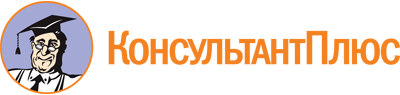 Приказ Минобрнауки России от 20.10.2021 N 951
(ред. от 07.02.2023, с изм. от 17.11.2023)
"Об утверждении федеральных государственных требований к структуре программ подготовки научных и научно-педагогических кадров в аспирантуре (адъюнктуре), условиям их реализации, срокам освоения этих программ с учетом различных форм обучения, образовательных технологий и особенностей отдельных категорий аспирантов (адъюнктов)"
(Зарегистрировано в Минюсте России 23.11.2021 N 65943)Документ предоставлен КонсультантПлюс

www.consultant.ru

Дата сохранения: 25.03.2024
 Список изменяющих документов(в ред. Приказа Минобрнауки России от 07.02.2023 N 118,с изм., внесенными Приказом Минобрнауки России от 06.05.2022 N 442 (ред. 17.11.2023))Список изменяющих документов(в ред. Приказа Минобрнауки России от 07.02.2023 N 118,с изм., внесенными Приказом Минобрнауки России от 06.05.2022 N 442 (ред. 17.11.2023))КонсультантПлюс: примечание.П. 5 не применяется до 31.12.2024 в части подготовки публикаций в изданиях, индексируемых в международных базах данных Web of Science и Scopus, если на 21.03.2022 соответствующие требования не выполнены (Приказ Минобрнауки России от 06.05.2022 N 442).NНаименование компонентов программы аспирантуры (адъюнктуры) и их составляющих1Научный компонент1.1Научная деятельность, направленная на подготовку диссертации к защите1.2Подготовка публикаций и (или) заявок на патенты на изобретения, полезные модели, промышленные образцы, селекционные достижения, свидетельства о государственной регистрации программ для электронных вычислительных машин, баз данных, топологий интегральных микросхем <5>, предусмотренных абзацем четвертым пункта 5 федеральных государственных требований1.3Промежуточная аттестация по этапам выполнения научного исследования2Образовательный компонент2.1Дисциплины (модули), в том числе элективные, факультативные дисциплины (модули) (в случае включения их в программу аспирантуры (адъюнктуры) и (или) направленные на подготовку к сдаче кандидатских экзаменов)2.2Практика2.3Промежуточная аттестация по дисциплинам (модулям) и практике3Итоговая аттестацияСписок изменяющих документов(в ред. Приказа Минобрнауки России от 07.02.2023 N 118)11.1.1. Вещественный, комплексный и функциональный анализ21.1.2. Дифференциальные уравнения и математическая физика31.1.3. Геометрия и топология41.1.4. Теория вероятностей и математическая статистика51.1.5. Математическая логика, алгебра, теория чисел и дискретная математика61.1.6. Вычислительная математика71.1.7. Теоретическая механика, динамика машин81.1.8. Механика деформируемого твердого тела91.1.9. Механика жидкости, газа и плазмы101.1.10. Биомеханика и биоинженерия111.3.1. Физика космоса, астрономия121.3.2. Приборы и методы экспериментальной физики131.3.3. Теоретическая физика141.3.4. Радиофизика151.3.5. Физическая электроника161.3.6. Оптика171.3.7. Акустика181.3.8. Физика конденсированного состояния191.3.9. Физика плазмы201.3.10. Физика низких температур211.3.11. Физика полупроводников221.3.12. Физика магнитных явлений231.3.13. Электрофизика, электрофизические установки241.3.14. Теплофизика и теоретическая теплотехника251.3.15. Физика атомных ядер и элементарных частиц, физика высоких энергий261.3.16. Атомная и молекулярная физика271.3.17. Химическая физика, горение и взрыв, физика экстремальных состояний вещества281.3.18. Физика пучков заряженных частиц и ускорительная техника291.3.19. Лазерная физика301.3.20. Кристаллография, физика кристаллов311.3.21. Медицинская физика321.4.1. Неорганическая химия331.4.2. Аналитическая химия341.4.3. Органическая химия351.4.4. Физическая химия361.4.5. Хемоинформатика371.4.6. Электрохимия381.4.7. Высокомолекулярные соединения391.4.8. Химия элементоорганических соединений401.4.9. Биоорганическая химия411.4.10. Коллоидная химия421.4.11. Бионеорганическая химия431.4.12. Нефтехимия441.4.13. Радиохимия451.4.14. Кинетика и катализ461.4.15. Химия твердого тела471.4.16. Медицинская химия481.5.1. Радиобиология491.5.2. Биофизика501.5.3. Молекулярная биология511.5.4. Биохимия521.5.5. Физиология человека и животных531.5.6. Биотехнология541.5.7. Генетика551.5.8. Математическая биология, биоинформатика561.5.9. Ботаника571.5.10. Вирусология581.5.11. Микробиология591.5.12. Зоология601.5.13. Ихтиология611.5.14. Энтомология621.5.15. Экология631.5.16. Гидробиология641.5.17. Паразитология651.5.18. Микология661.5.19. Почвоведение671.5.20. Биологические ресурсы681.5.21. Физиология и биохимия растений691.5.22. Клеточная биология701.5.23. Биология развития, эмбриология711.5.24. Нейробиология722.1.1. Строительные конструкции, здания и сооружения732.1.2. Основания и фундаменты, подземные сооружения742.1.3. Теплоснабжение, вентиляция, кондиционирование воздуха, газоснабжение и освещение752.1.4. Водоснабжение, канализация, строительные системы охраны водных ресурсов762.1.5. Строительные материалы и изделия772.1.6. Гидротехническое строительство, гидравлика и инженерная гидрология782.1.7. Технология и организация строительства792.1.8. Проектирование и строительство дорог, метрополитенов, аэродромов, мостов и транспортных тоннелей802.1.9. Строительная механика812.1.14. Управление жизненным циклом объектов строительства822.1.15. Безопасность объектов строительства832.2.1. Вакуумная и плазменная электроника842.2.2. Электронная компонентная база микро- и наноэлектроники, квантовых устройств852.2.3. Технология и оборудование для производства материалов и приборов электронной техники862.2.4. Приборы и методы измерения (по видам измерений)872.2.5. Приборы навигации882.2.6. Оптические и оптико-электронные приборы и комплексы892.2.7. Фотоника902.2.8. Методы и приборы контроля и диагностики материалов, изделий, веществ и природной среды912.2.9. Проектирование и технология приборостроения и радиоэлектронной аппаратуры922.2.10. Метрология и метрологическое обеспечение932.2.11. Информационно-измерительные и управляющие системы942.2.12. Приборы, системы и изделия медицинского назначения952.2.13. Радиотехника, в том числе системы и устройства телевидения962.2.14. Антенны, СВЧ-устройства и их технологии972.2.15. Системы, сети и устройства телекоммуникаций982.2.16. Радиолокация и радионавигация992.4.1. Теоретическая и прикладная электротехника1002.4.2. Электротехнические комплексы и системы1012.4.3. Электроэнергетика1022.4.4. Электротехнология и электрофизика1032.4.5. Энергетические системы и комплексы1042.4.6. Теоретическая и прикладная теплотехника1052.4.7. Турбомашины и поршневые двигатели1062.4.8. Машины и аппараты, процессы холодильной и криогенной техники1072.4.9. Ядерные энергетические установки, топливный цикл, радиационная безопасность1082.4.11. Светотехника1092.5.2. Машиноведение1102.5.3. Трение и износ в машинах1112.5.4. Роботы, мехатроника и робототехнические системы1122.5.5. Технология и оборудование механической и физико-технической обработки1132.5.6. Технология машиностроения1142.5.7. Технологии и машины обработки давлением1152.5.8. Сварка, родственные процессы и технологии1162.5.9. Методы и приборы контроля и диагностики материалов, изделий, веществ и природной среды1172.5.10. Гидравлические машины, вакуумная, компрессорная техника, гидро- и пневмосистемы1182.5.11. Наземные транспортно-технологические средства и комплексы1192.5.12. Аэродинамика и процессы теплообмена летательных аппаратов1202.5.13. Проектирование, конструкция, производство, испытания и эксплуатация летательных аппаратов1212.5.14. Прочность и тепловые режимы летательных аппаратов1222.5.15. Тепловые, электроракетные двигатели и энергоустановки летательных аппаратов1232.5.16. Динамика, баллистика, управление движением летательных аппаратов1242.5.17. Теория корабля и строительная механика1252.5.18. Проектирование и конструкция судов1262.5.19. Технология судостроения, судоремонта и организация судостроительного производства1272.5.20. Судовые энергетические установки и их элементы (главные и вспомогательные)1282.5.21. Машины, агрегаты и технологические процессы1292.6.1. Металловедение и термическая обработка металлов и сплавов1302.6.2. Металлургия черных, цветных и редких металлов1312.6.3. Литейное производство1322.6.4. Обработка металлов давлением1332.6.5. Порошковая металлургия и композиционные материалы1342.6.6. Нанотехнологии и наноматериалы1352.6.7. Технология неорганических веществ1362.6.8. Технология редких, рассеянных и радиоактивных элементов1372.6.9. Технология электрохимических процессов и защита от коррозии1382.6.10. Технология органических веществ1392.6.11. Технология и переработка синтетических и природных полимеров и композитов1402.6.12. Химическая технология топлива и высокоэнергетических веществ1412.6.13. Процессы и аппараты химических технологий1422.6.14. Технология силикатных и тугоплавких неметаллических материалов1432.6.15. Мембраны и мембранная технология1442.6.17. Материаловедение1452.7.1. Биотехнологии пищевых продуктов, лекарственных и биологически активных веществ1462.8.1. Технология и техника геологоразведочных работ1472.8.2. Технология бурения и освоения скважин1482.8.3. Горнопромышленная и нефтегазопромысловая геология, геофизика, маркшейдерское дело и геометрия недр1492.8.4. Разработка и эксплуатация нефтяных и газовых месторождений1502.8.5. Строительство и эксплуатация нефтегазопроводов, баз и хранилищ1512.8.6. Геомеханика, разрушение горных пород, рудничная аэрогазодинамика и горная теплофизика1522.8.7. Теоретические основы проектирования горнотехнических систем1532.8.8. Геотехнология, горные машины1542.8.9. Обогащение полезных ископаемых1552.9.1. Транспортные и транспортно-технологические системы страны, ее регионов и городов, организация производства на транспорте1562.9.2. Железнодорожный путь, изыскание и проектирование железных дорог1572.9.3. Подвижной состав железных дорог, тяга поездов и электрификация1582.9.5. Эксплуатация автомобильного транспорта1592.9.6. Аэронавигация и эксплуатация авиационной техники1602.9.7. Эксплуатация водного транспорта, водные пути сообщения и гидрография1612.9.8. Интеллектуальные транспортные системы1623.3.1. Анатомия и антропология1633.3.2. Патологическая анатомия1643.3.3. Патологическая физиология1653.3.4. Токсикология1663.3.5. Судебная медицина1673.3.6. Фармакология, клиническая фармакология1683.3.7. Авиационная, космическая и морская медицина1693.3.8. Клиническая лабораторная диагностика1703.3.9. Медицинская информатика1714.1.1. Общее земледелие и растениеводство1724.1.2. Селекция, семеноводство и биотехнология растений1734.1.3. Агрохимия, агропочвоведение, защита и карантин растений1744.1.4. Садоводство, овощеводство, виноградарство и лекарственные культуры1754.1.5. Мелиорация, водное хозяйство и агрофизика1764.1.6. Лесоведение, лесоводство, лесные культуры, агролесомелиорация, озеленение, лесная пирология и таксация